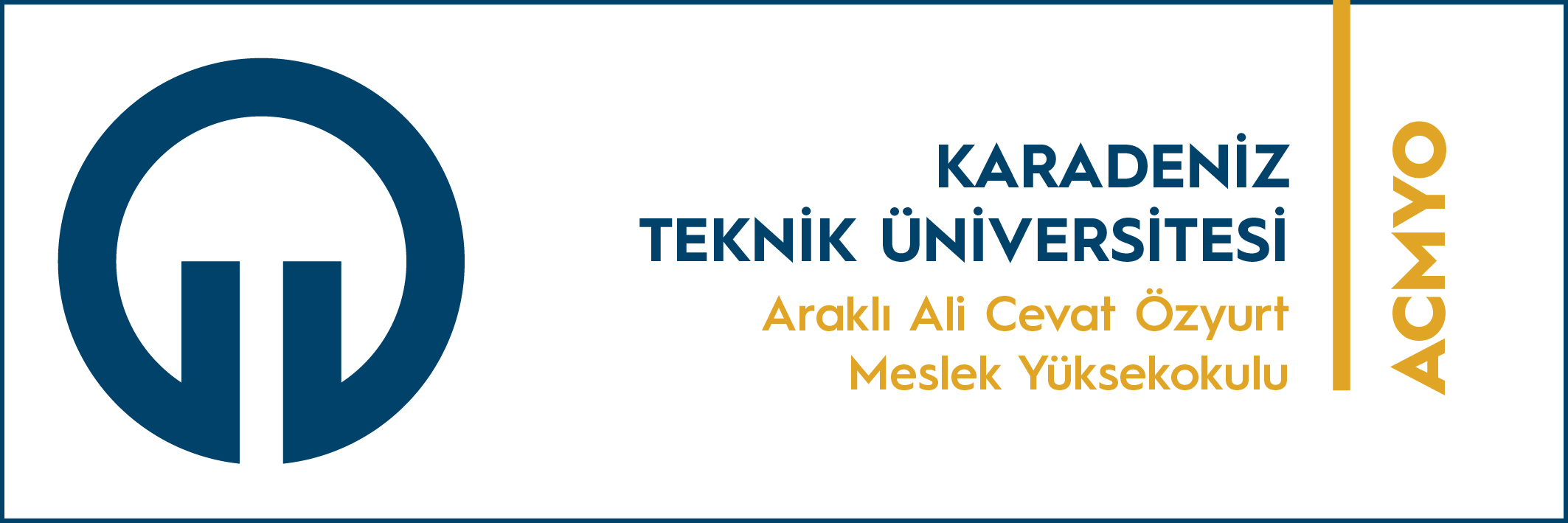 YÖNETİM VE ORGANİZASYON BÖLÜMÜ LOJİSTİK PROGRAMIDERS İÇERİKLERİKTÜ ARAKLI ALİ CEVAT ÖZYURT MESLEK YÜKSEKOKULU YÖNETİM VE ORGANİZASYON BÖLÜMÜLOJİSTİK PROGRAMI DERSLERİN DÖNEMLİK DAĞILIMLARIYARIYILYARIYILYARIYILYARIYILAKTS=Avrupa Kredi Transfer Sistemi, T=Teori, U=Uygulama, L=Laboratuvar, Z=Zorunlu, S=SeçmeliDERS İÇERİKLERİDönem Ders İçerikleriDönem Ders İçerikleriDönem Ders İçerikleriDönem Seçmeli Alan Dersleri:Dönem Ders İçerikleri4. Dönem Seçmeli Alan Dersleri:D.KoduDERSİN ADIZ/STULAKTSAtatürk İlkeleri ve İnkılap Tarihi IZ2002Türk Dili - 1Z2002İngilizce - 1Z3003Genel İşletmeZ3005Ticari MatematikZ3004Temel HukukZ3004Lojistiğe GirişZ3005Genel EkonomiZ3005Toplam:220030D.KoduDERSİN ADIZ/STULAKTSAtatürk İlkeleri ve İnkılap Tarihi IIZ2002Türk Dili - 2Z2002İngilizce -2Z2002Genel MuhasebeZ3005Uluslararası TicaretZ3005Tedarik Zinciri YönetimiZ3005Taşımacılık Sistemleri ve YönetimiZ3004İş Sağlığı ve GüvenliğiZ3005Toplam210030D.KODUD.KODUDERSİN ADIDERSİN ADIZ/STULAKTSKüresel LojistikKüresel LojistikZ3004Gümrük İşlemleri YönetimiGümrük İşlemleri YönetimiZ3004Tehlikeli Madde TaşımacılığıTehlikeli Madde TaşımacılığıZ3004Depolama ve Stok YönetimiDepolama ve Stok YönetimiZ2104Mesleki Deneyim -1Mesleki Deneyim -1Z0203Mesleki İngilizce -1Mesleki İngilizce -1Z3004Lojistik YönetimiLojistik YönetimiZ2104Seçmeli AlanSeçmeli AlanS2003TOPLAM:TOPLAM:184030D.KODUSEÇMELİ ALAN DERSLERİZ/STULAKTSKalite Yönetim SistemleriKalite Yönetim SistemleriS2003E-TicaretE-TicaretS2003Kariyer Geliştirme ve PlanlamaKariyer Geliştirme ve PlanlamaS2003D.KODUD.KODUDERSİN ADIDERSİN ADIZ/STULAKTSLojistik ve Nakliye MevzuatıLojistik ve Nakliye MevzuatıZ3004Dağıtım Kanalları ve PlanlamasıDağıtım Kanalları ve PlanlamasıZ3004Mesleki BilgisayarMesleki BilgisayarZ2104Lojistik Bilgi SistemleriLojistik Bilgi SistemleriZ2104Mesleki İngilizceMesleki İngilizceZ3004Mesleki Deneyim-2Mesleki Deneyim-2Z0203Liman ve Terminal YönetimiLiman ve Terminal YönetimiZ2104Seçmeli AlanSeçmeli AlanS2003TOPLAM:TOPLAM:175030D.KODUSEÇMELİ ALAN DERSLERİZ/STULAKTSLojistik Hizmet PazarlamasıLojistik Hizmet PazarlamasıS2003Meslek EtiğiMeslek EtiğiS2003İş ve Sosyal Güvenlik Hukukuİş ve Sosyal Güvenlik HukukuS2003Ders Saati(T+U)AKTSGenel Toplam87120Atatürk İlkeleri ve İnkılap Tarihi 1Osmanlı imparatorluğunun sona ermesi, 1. Dünya Savaşı, Mondros Antlaşması, Anadolu’nun işgali, Kurtuluş Savaşı, TBMM’nin açılışı, Lozan Barış Antlaşması ve Cumhuriyetin ilanı.Türk Dili 1İmla kuralları ve uygulaması, noktalama işaretleri ve uygulaması, Türkçede sesler ve sınıflandırılması, ses bilgisi, Türkçenin ses özellikleri, kompozisyonla ilgili genel bilgiler, kompozisyonda anlatım şekilleri ve uygulaması.Yabancı Dil 1Alfabe, iyelik adılları, sıra bildiren sayılar, noktalama, şimdiki zaman, neden-niçin soru kalıpları, sıklık belirteçleri, bağlaçlar, geniş zaman, zaman ve tarih, kelime çalışmaları.Genel İşletmeİşletmenin tanımı, işletmecilik kavramı, işletmelerde rasyonellik ilkeleri, işletmelerin sınıflandırılması, işletmelerin gelir ve giderleri, işletmelerin kuruluş çalışmaları, işletmelerin kapasiteleri, işletme fonksiyonları: yönetim fonksiyonu, üretim fonksiyonu, pazarlama fonksiyonu, finans fonksiyonu, insan kaynakları yönetimi fonksiyonu, muhasebe fonksiyonu,halkla ilişkiler fonksiyonu, araştırma-geliştirme fonksiyonu.Ticari MatematikTicari matematik temelleri, oran orantı hesaplamaları, yüzde, maliyet, kar zarar hesaplamaları, karışım hesaplamaları, iskonto ve faiz hesaplamaları..Temel HukukHukuk kurallarının özellikleri ve diğer sosyal düzen kurallardan ayırımı; çağdaş hukuk sistemleri; hukukta derleme hareketi ve Türk Hukukunun derlenmesi; yaptırım ve çeşitleri; kamu hukuku, özel hukuk, karma hukuk dalları ve alt ayrımları; Türk pozitif hukuku ve sorunları; hukukun çeşitli açılardan uygulanması; hak; hak sahipliği ve ehliyet kavramları; sorumluluk ve sorumluluğun işletilmesi gibi belli başlı konulardan oluşmaktadır.Lojistiğe GirişLojistikle ilgili temel kavramları açıklamak ilkeleri ve yönetimi hakkında bilgi vermek lojistik modları hakkında bilgi ve Türkiyede lojistik sektörü hakkında bilgi aktarımları içerir.Genel EkonomiTemel kavramlar, sorunlar ve ekonomik sistemler, ekonomi bilimindeki temel kavramlar, talep-arz, piyasa dengesi ve esneklikler, tüketici dengesi analizi, üretici dengesi ve maliyet analizi, piyasa çeşitleri ve firma dengesi analizleri, faktör piyasaları ve faktör gelirleri, milli gelir analizi, istihdam, işsizlik, enflasyon, para, ekonomik büyüme ve kalkınma konuları öğretilir.Atatürk İlkeleri ve İnkılap Tarihi 2Atatürk dönemi Türk dış politikaları, Atatürk İlkeleri, İsmet İnönü dönemi, 2. Dünya Savaşı, Demokrat Parti iktidarı ve Adnan Menderes dönemi, askeri darbeler.Türk Dili 2Deneme, anı, gezi yazısı, biyografi, günlük eleştiri, mektup, dilekçe, hikaye, roman, özgeçmiş, münazara.İngilizce 2Şimdiki zaman, basit geçmiş zaman, düzenli ve düzensiz eylemler, betimleme, sayılabilir-sayılamaz adlar, sıfatlar, sıfat dizilimleri, kelime çalışmaları, gelecek zaman, karşılaştırma kalıpları, geniş zaman ve geçmiş zaman açılımları.Genel MuhasebeGenel muhasebenin temel kavramları, temel mali tablolar, muhasebe süreci, aktif ve pasif hesapların işleyişiUluslararası TicaretUluslararası ekonomi teori ve politikaları, ticaret politikaları, uluslararası faktör hareketleri, gümrük tarifeleri ve bölgesel ticaret politikaları.Tedarik Zinciri YönetimiTedarik zinciri yönetimi kavramı, tedarik zincirinde operasyonel konular, tedarikçi ilişkileri, tedarikçi değerlendirme ve denetimi, lojistikte dış kaynak kullanımıTaşımacılık Sistemleri Ve YönetimiFilo yönetiminin temelleri, ekonomik ve teknik özelliklerini öğretmeye yönelik uygulamalarİş Sağlığı ve Güvenliğiİşçi sağlığı ve iş güvenliğinin tarihi gelişimi, genel bilgiler, iş güvenliği kavramı, iş kazalarının tanımı, nedenleri ve önleme yöntemleri, iş güvenliği çalışmalarının iş gücü verimliliği açısından önemi, iş güvenliği çalışmalarının ekonomik açıdan önemi, iş kazalarının oluşumu ve sınıflandırılması, tehlikeler ve tehlike çeşitleri.Küresel LojistikKüresel lojistik kavramı; lojistik üs türleri; lojistik üs bölgelerinin gelişiminde talep dinamikleri, Türkiye'nin Lojistik Üs vizyonu ve ulaştırma politikaları ve vaka incelemelerinin ele alınması.Gümrük İşlemleri YönetimiGümrükle ilgili temel kavramlar, gümrük vergisi uygulaması, kıymet kavramı ve kıymet tespit yöntemleri, giriş rejimi, işletme rejimi, hariçte işleme rejimi, çıkış-transit ve aktarma rejimleri, diğer gümrük rejimleri ve serbest bölgelerde gümrük denetimi, tektip gümrük beyannamelerinin kullanılması, gümrük mevzuatıTehlikeli Madde TaşımacılığıYanıcı, yakıcı ve tehlikeli atıklar gibi tehlikeli maddelerin uluslar arası taşımasının organizasyonu ve denetimi, uluslararası kuruluşlar ve düzenlemeler, sınıflandırmalar ve kazalara ilişkin bilgilendirme.Depolama ve Stok YönetimiDepo ve depolama kavramları ile önemi, depo ve depolama çeşitleri, depolama yönetimi, depo iş süreçleri, depo yeri seçiminin önemi, depo yerleşim planının hazırlanması ile ilgili döşeme ve donatılar, antrepo ve serbest bölgelerin depolamadaki yeri, depolamada ambalajlama, depolamada karşılaşılan riskler, tedarik fonksiyonlarının ve tedarik sistemlerinde farklılıkların açıklanması, satın alma değişkenlerinin tanıtımı, tedarik zincirinin tanıtılması, tedarik yönetimi, tedarikçilerin tedarik sistemine etkileri, stok takibi.Mesleki Deneyim 1Teoriyle uygulamayı bir arada pekiştirmek, teknik geziler.Mesleki İngilizce 1Meslek ile ilgili konuşma, İnterneti etkili kullanma, Telefon konuşmaları, İş ile ilgili bilgi verme, iş ilişkilerinde dikkat edilmesi gereken kurallar, problem çözmeye yönelik cümle kalıpları, aktivitelerLojistik Yönetimiİşletmenin vizyonu, misyonu, taktik, politika, strateji kavramları, SWOT analizi, işletme kademelerine göre stratejiler, kurumsal yönetim.Seçmeli AlanKalite Yönetimi SistemleriKalite kavramı, standart ve standardizasyon, sektörler bazında standartların önemi, toplam kalite, kalite yönetim sistemleri, stratejik yönetim, süreç yönetimi.E- TicaretBilgisayar ve internet teknolojisinin gelişimi, yeni ekonomi modelinin ortaya çıkışı ve bu modelin etkilerinin ve beraberinde getirdiği sürecin incelenmesiKariyer Geliştirme PlanlamaKariyerin tanımı ve kariyer yönetiminin safhaları, yeni mezunların iş dünyasındaki durumu, etkili ilişki kurma, zaman yönetimi, mülakatlara hazırlıkLojistik ve Nakliye MevzuatıLojistik ve Taşıma Mevzuatının uygulama özellikleri. Taşımacılık problemlerinin anlaşılması, günümüzdeki yasal çerçeve ve taşımacılığın organizasyonu, taşımacılıkla ilgili düzenlemeler, ulusal ve uluslararası belgeler, uluslararası antlaşmalar.Dağıtım Kanalları ve PlanlamasıDolaylı dolaysız dağıtım politikası, dağıtım kanalı planlaması ve kontrolü, tüketim ve sanayi ürünleri için kanal hedefleri, dağıtım kanalı stratejisi seçimi.Mesleki BilgisayarOfis; word ve excel programları tanıtılıp, bilgi sistemlerinin türleri ele alınacak, talep tahminlemesi, proje yönetimi, tesis yeri seçimi, dağıtım ağının belirlenmesi vb. konularda WinQSB programının kullanımı gösterilecektir. Taşıma ve üretim problemlerindeki matematiksel modellerinin çözümü çeşitli yazılımlar kullanılarak sağlanacaktır.Lojistik Bilgi SistemleriERP, Tedarik zinciri yönetimi, satış ve operasyon planlama, kurumsal kaynak yönetimi, tedarik zincirinin entegrasyonu, operasyon planlama İşletmecilikte de kullanılan ortak sosyal bilimler terminolojisini ve kavramlarını tanımlayıp, kullanabilme. İşletme yönetiminin stratejik, taktik ve operasyonel boyutlarına hakim olmak, işletmeyi örgütseldüzeyde tasarlamak ve analiz etmek.Mesleki İngilizce 2Meslek ile ilgili konuşma, Interneti etkili kullanma, Telefon konuşmaları, İş ile ilgili bilgi verme, iş ilişkilerinde dikkat edilmesi gereken kurallar, problem çözmeye yönelikcümle kalıpları, aktivitelerMesleki Deneyim 2Teoriyle uygulamayı bir arada pekiştirmek, teknik geziler.Liman ve Terminal YönetimiLiman ve limancılıkla alakalı gelen kavramların açıklanması. Yükler, kaplar ve gemiler hakkında genel bilgiler. Liman yapıları, operasyonları ve verimlilik. Türkiye'de ve Dünya'da limanlar gibi konuları içermektedir.Seçmeli AlanLojistik Hizmet PazarlamasıHizmet kavramı, hizmet sektörünün günümüzdeki önemi, hizmetlerin sınıflandırılması, hizmet pazarlamasının bileşenlerinin analizi, hizmet pazarlamasında ürün, hizmet pazarlamasında fiyat, hizmet pazarlamasında dağıtım, hizmet pazarlamasında tutundurma, hizmet pazarlamasında personel, hizmet pazarlamasında fiziksel kanıtlar, hizmet pazarlamasında süreç, hizmet pazarlamasında kapasite ve talep yönetimi, hizmet pazarlamasında müşteri, hizmet kalitesi ve ilişkisel pazarlama.Meslek EtiğiEtik ve Ahlak kavramları ve etik sistemini incelemek, meslek etiği ve meslekte etik değerlerini analiz ederek iş hayatına uygulamak ve sosyal sorumluluk açısından bakabilmek.İş ve Sosyal Güvenlik Hukukuİş hukukunun ortaya çıkışı ve gelişimi; iş hukukunun kaynakları; iş hukukunun temel kavramları; İş Kanunun çalışanlar ve yer açısından uygulama alanı; iş sözleşmesinin yapılması, iş sözleşmesinin türleri, iş sözleşmesinin tarafları; çalışma ve dinlenme süreleri; iş sözleşmesinin sona ermesi; iş güvencesi; iş sözleşmesinin sona ermesinin hukuki sonuçları; sendikalar, toplu iş sözleşmesi; grev ve lokavt. Sosyal güvenliğin tarihi gelişimi, sosyal güvenlik kavramı, sosyal sigortaların finansmanı, sigortalı sayılanlar ve sigorta kolları.